Помните, бывших учителей не бывает!Ведь сколько б ни было профессий на земле-                                                                                                      Врач, инженер, ученый иль строитель,                                                                                                                                                                       В мир знаний входит каждый человек,                                                                                                                                                           А рядом с ним всегда Учитель!В День Учителя, 5 октября 2018 года, ГБОУ Школа №1504 принимала почетных гостей – Ветеранов Педагогического труда.                                                   Ветераны – учителя пообщались с учащимися на уроках, с большим удовольствием посмотрели концерт. В особой  атмосфере уважения, любви, восхищения, признания и взаимопонимания  прошла встреча                                                      с администрацией и профсоюзным комитетом школы.                                                              Каждому педагогу – ветерану было вручено Благодарственное письмо, было организовано чаепитие, а также было сказано много слов благодарности за многолетний и созидательный труд, с пожеланием здоровья, благополучия и свершения планов и надежд!                                             Рядом с нами в течение дня были наши любимые учителя,                                              такие знакомые и родные лица! На свете нет богаче и щедрей, 
Чем эти люди, вечно молодые. 
Мы помним всех своих учителей, 
Хотя и сами уж почти седые. 
Они в судьбе у каждого из нас, 
По ней проходят словно красной нитью. 
Мы гордо произносим каждый раз 
Простых три слова: "Это мой учитель"!Бычкова Анна Ивановна - председатель Совета ветеранов - учителей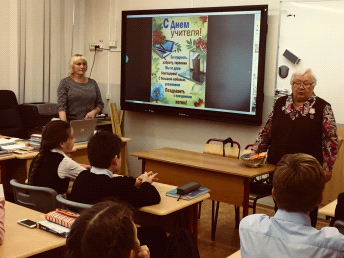 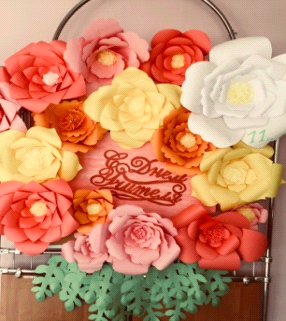 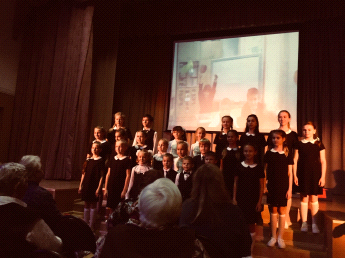 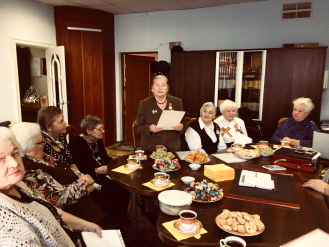 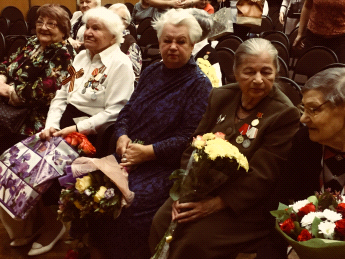 